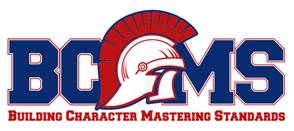 Grade 7/8 MathPacing CalendarAugust 2018SundayMondayTuesdayWednesdayThursdayFridaySaturday123456First Day of SchoolExpectations, ice breakers, 7 8910116First Day of SchoolExpectations, ice breakers, 81213141516171819202122232425262728293031Grade 7/8  MathPacing Calendar September 2018SundayMondayTuesdayWednesdayThursdayFridaySaturday123Labor Day456783Labor DayTeacher Professional Learning/In Service91011121314151617181920212223/30242526272829Grade 7/8  MathPacing CalendarOctober 2018SundayMondayTuesdayWednesdayThursdayFridaySaturday12345678910			11Teacher Professional Learning/In Service12Fall Break13			11Teacher Professional Learning/In Service12Fall Break14151617181920152122232425262728293031Grade 7/8  MathPacing CalendarNovember 2018SundayMondayTuesdayWednesdayThursdayFridaySaturday1234567891011121314151617181920212223242526272829302627282930Grade 7/8 MathPacing CalendarDecember 2018SundayMondayTuesdayWednesdayThursdayFridaySaturday12345678910111213141516171819 20End of First Semester212224/31252627282930Grade 7/8  MathPacing CalendarJanuary 2019SundayMondayTuesdayWednesdayThursdayFridaySaturday12345Teacher Professional Learning/In ServiceTeacher Professional Learning/In Service67First Day of Semester891011127First Day of Semester8131415161718192021MLK Birthday222324252621MLK Birthday2728293031Grade 7/8  MathPacing Calendar 
February 2019SundayMondayTuesdayWednesdayThursdayFridaySaturday1234567891011121314151617     18                         19     18                         19202122232425262728Grade 7/8  MathPacing CalendarMarch 2019SundayMondayTuesdayWednesdayThursdayFridaySaturday123456789101112131415Teacher Professional Learning16111718192021222324/31252627282930  Grade 7/8  MathPacing Calendar
April 2019SundayMondayTuesdayWednesdayThursdayFridaySaturday12345678910111213Spring Break (April 8-12)Spring Break (April 8-12)Spring Break (April 8-12)Spring Break (April 8-12)Spring Break (April 8-12)1415161718192021222324252627Movie Day282930   Grade 7/8  MathPacing Calendar
May 2019SundayMondayTuesdayWednesdayThursdayFridaySaturday123456789101112131415161718192021222324Post Planning25Last Day of School24Post Planning262728293031Memorial Day